QUỸ HỌC BỔNG ĐỒNG HÀNH 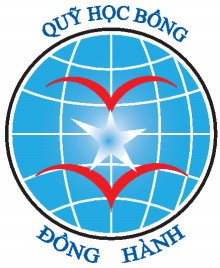 16 rue du Petit Musc, 75004 Paris, Francecontact@donghanh.netTHÔNG BÁO CHƯƠNG TRÌNH HỌC BỔNG ĐỒNG HÀNH KỲ 46Học kỳ 2, năm học 2023-2024Giới thiệu về Quỹ học bổng Đồng Hành   Quỹ học bổng Đồng Hành được thành lập năm 2001 bởi một nhóm sinh viên Việt Nam du học tại Pháp với mong muốn hỗ trợ về vật chất cũng như tinh thần các bạn sinh viên, học sinh ở Việt Nam có hoàn cảnh khó khăn. Đến nay Quỹ đã mở rộng ra nhiều nước khác, hiện tại gồm Singapore, Hàn Quốc, Mỹ và Việt Nam. Trong học kỳ 2 của năm học 2023-2024, Đồng Hành muốn tiếp tục tiến bước cùng các bạn học sinh sinh viên vượt khó tại Việt Nam thông qua các suất học bổng kỳ thứ 46 của mình.Đối tượng tham giaChương trình học bổng Đồng Hành kỳ 46 hướng đến các sinh viên Việt Nam ở cả 3 miền, trong đó tại Đà Nẵng có sinh viên các trường: ĐH Bách khoa, ĐH Kinh tế, ĐH Sư phạm và ĐH Ngoại ngữ.Sinh viên đăng ký học bổng cần đáp ứng các điều kiện sau:Là sinh viên năm thứ nhất và thứ hai tại các trường thuộc danh sách trên.Có hoàn cảnh gia đình khó khăn, nghèo, cận nghèo,...Học lực từ Khá trở lên, thể hiện được sự cố gắng trong học tập.Có tư cách đạo đức, điểm rèn luyện tốt.Giá trị học bổng: 4.000.000 VND/suấtQuy trình nộp hồ sơ và xét chọnSinh viên nộp hồ sơ trực tuyến bằng cách truy cập vào trang web https://donghanh.net, mục Học bổng Đồng Hành => Nộp hồ sơ.Hướng dẫn chi tiết các bước thực hiện hồ sơ được tìm thấy tại mục “Học bổng Đồng Hành => Hướng dẫn thực hiện hồ sơ trực tuyến”.- Sinh viên hoàn thành hồ sơ trước 23h59 ngày 19/05/2024.- Đồng hành tổ chức xét chọn hồ sơ: trước 30/6/2024- Kết quả học bổng sẽ được thông báo dự kiến vào tháng 7/2024. Thời gian trao học bổng dự kiến vào đầu năm học tiếp theo.Thông tin liên hệSinh viên truy cập vào trang web của Đồng Hành mục “Học bổng Đồng Hành/Hướng dẫn thực hiện hồ sơ trực tuyến” để được hướng dẫn cụ thể hơn về quy trình thực hiện hồ sơ.Các em sẽ tìm thấy câu trả lời cho hầu hết các câu hỏi tại mục “Học bổng Đồng Hành/Các câu hỏi thường gặp”. Nếu vẫn không tìm thấy câu trả lời, các em có thể gửi thắc mắc của mình tới hòm thư điện tử hosodientu@donghanh.net hoặc liên hệ với đại diện của Đồng Hành tại Đà Nẵng:Thầy Nguyễn Lê Duy (email: nguyenleduydue@gmail.com)Ngoài ra, các em có thể cập nhật thông tin và trực tiếp đặt câu hỏi tại nhóm “Dong-Hanh Scholarship Association” của Quỹ trên facebook.Thân mến,Paris, ngày 22 tháng 4 năm 2024Chủ tịch Đồng Hành Pháp(đã ký)Nguyễn Đức Vinh